Муниципальный этап конкурса «Отечество»«Пока мы помним – мы живем!».   Эти слова могут стать девизом конкурса  «Отечество», муниципальный этап которого прошел на базе ЦДЮТ 8 ноября.    В этом году в конкурсе приняли участие только районные  школы. Очень радует, что работы ребят различаются  разнообразием тем,  но объединяет их искренняя любовь к родному краю, его истории  и интерес  к своим истокам. Очень постаралась  Толмачевская школа, учащиеся которой будут представлять наш район в 5 номинациях на областном конкурсе. Отрадно, что в двух «Природное наследие» и «Экологическое краеведение» представлены работы учащихся коллектива «Экос», которым руководит Коробова Е.А., преподаватель дополнительного образования.  На конкурсе были представлены хорошие работы школ Торошковичи и Осьмино, которые также будут представлять Лужский район в области.    Хочется пожелать ребятам успехов на областном этапе конкурса «Отечество»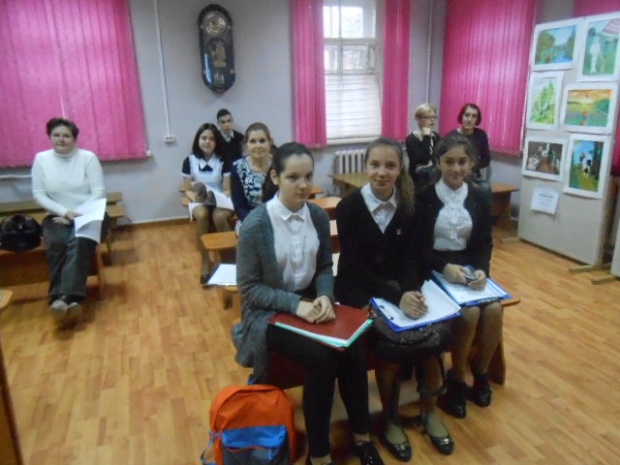 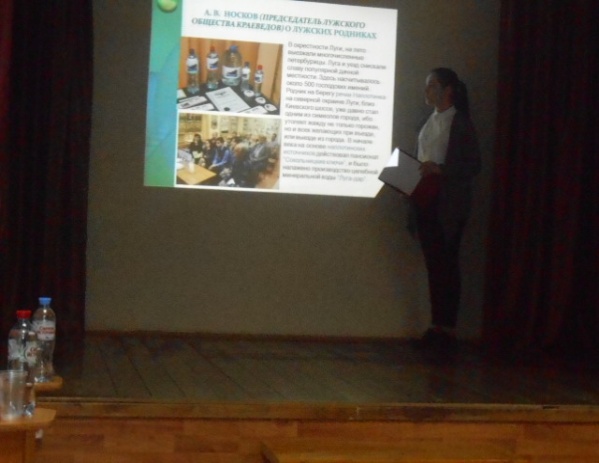 Перед  выступлением	Алена Маковкина  - участник                                                                    кружка «Экос» во время выступленияРабота жюри	Римма Халатян  воспитанница  Коробовой Е.А.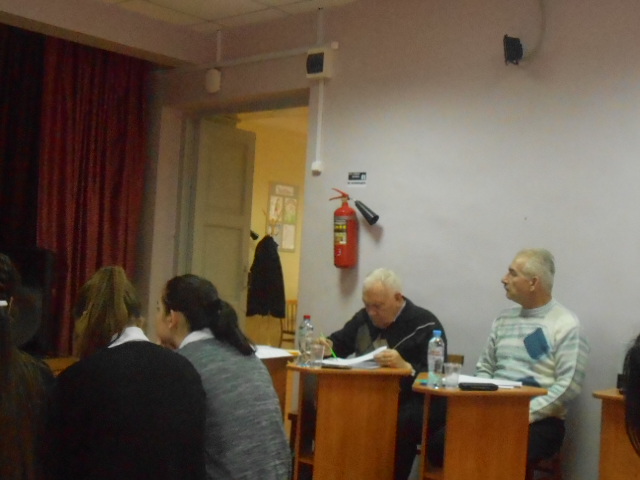 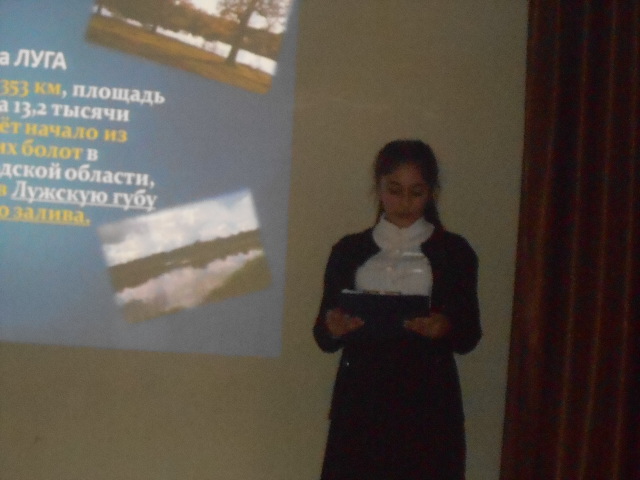 